Beste bewoners van de wijk De Weide,Misschien hebben jullie al van onze wijkvereniging “De Weidevogels” gehoord. Wij bestaan al ruim 35 jaar en met ons bestuur van 5 enthousiaste mensen organiseren we allerlei activiteiten voor volwassenen en kinderen. Woont u hier pas net? Dan is dat ook een mogelijkheid om mensen in deze woonwijk beter te leren kennen.De meeste activiteiten vinden plaats in Cultureel Centrum de Meerkoet op de Meerkoetweide 39.We organiseren de volgende activiteiten:Kaartavonden (klaverjassen en jokeren) voor 18 jaar en ouder, 20 avonden per seizoen op de  vrijdagavond. Vanaf 19.30 uur staat de koffie/thee gratis voor u klaar. Entree voor  leden € 1,60 niet-leden € 2,00.  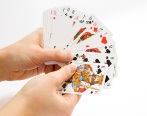 Er worden 1 of 2 geldprijzen uitgereikt per groep (hangt van het aantal deelnemers af). Tevens wordt er aan het eind van het jaar ook nog prijzen uitgereikt. Hiervoor worden alle scores van het seizoen opgeteld. Iedereen mag dan, van de 1e tot de laatste, een prijs uitkiezen.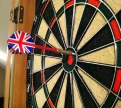  Dartavonden voor 18 jaar en ouder, 10 avonden per seizoen op de vrijdagavond. Vanaf 19.30 uur kunt u binnenkomen en om 20.00 uur starten we. Verdere informatie gelijk als bij de kaartavonden.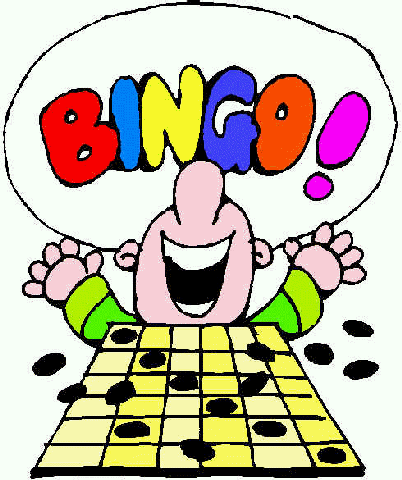 Bingoavonden voor 18 jaar en ouder, 7 avonden per seizoen op de dinsdagavond. Vanaf 19.30 uur kunt u binnenkomen en om 20.00 uur starten we. Entree is voor leden gratis, niet-leden betalen               € 1,00. Een mapje met voor iedere ronde 1 kaartje kost € 6,50. Extra kaartjes zijn per ronde ook los verkrijgbaar. De eerste 4 rondes kosten de kaartjes € 1,50. Voor de laatste ronde, de superronde, kosten de kaartjes € 2,00                                                                                                     . Voor het drinken kunt u een strippenkaart(en) kopen. Deze kosten € 5,00 per stuk voor 5 drankjes.(strippenkaarten zijn we gaan verkopen naar aanleiding van Corona, het is mogelijk dat we dit weer terug draaien en alles contant gaan afrekenen).                                                                                      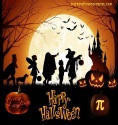 Halloween voor kinderen/tieners uit de wijk de Weide van 1 t/m 17 jaar. Meestal op de zaterdagavond voor Halloween georganiseerd. Aan deze avond mogen kinderen verkleed deelnemen. Jonge kinderen onder begeleiding van ouders. (Het bestuur neemt hiervoor geen verantwoordelijkheid.) Entree leden gratis, niet-leden betalen € 1,00.      De jongere kinderen gaan het eerst op pad. Later op de avond gaan de oudere kinderen/tieners op pad. In de wijk lopen dan diverse vossen rond, die de kinderen/tieners mogen gaan zoeken. Er zijn prijzen in 3 leeftijdsgroepen: voor degenen die het origineelste verkleed is, voor wie de oplossing goed heeft, maar ook voor het leukste, griezeligste en versierde huis in de wijk. Sinterklaasochtend (2022) voor (klein)kinderen van leden geboren na 1 november 2014.Op deze ochtend (van 10.00 – 12.00 uur) wordt er eerst geknutseld. Op een gegeven moment komen Sint en zijn Pieten binnen. Elk kind mag bij Sint komen en ontvangt een cadeautje. Kinderen moeten van tevoren aangemeld worden, samen met wat anekdotes zodat deze in het grote boek opgenomen kunnen worden. Voor een kleinkind wordt een bijdrage van € 2,50 gevraagd.Sint en zijn Pieten bij u thuis uitnodigen. Op diverse dagen kunt u hen inhuren. Kosten zijn € 27,50 voor leden en € 30,00 voor niet-leden voor 20 minuten. Ook hiervoor worden anekdotes gevraagd van uw kind(eren). Ook kunt u overleggen waar evt. een zak met cadeautjes staat, zodat Piet die Kan pakken.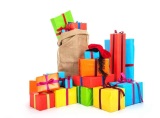 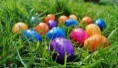 Paaseieren zoeken voor (klein)kinderen van leden van 0 t/m 12 jaar. Op deze middag worden er  groene blokjes verstopt, die de kinderen mogen gaan zoeken. De kinderen worden in groepjes                    verdeeld. Ook op deze middag wordt er eerst geknutseld. Er zijn per leeftijdsgroep 3 prijsjes. Voor een kleinkind wordt een bijdrage van € 1,00 gevraagd.Rommelmarkt                                    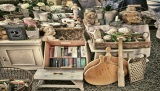 Elk jaar organiseren we een rommelmarkt op het veld naast Haag en Hof aan de Putterhaag. Er worden rond de 70 kramen opgesteld en deze zijn te huur. Kosten waren € 25,00 voor een hele kraam, € 15,00 voor een halve kraam. Leden ontvangen € 2,50 korting. Wanneer de kosten van de kramen door de verhuurder ervan, verhoogd worden, is het mogelijk dat we de huurprijs ook moeten verhogen. In het verleden hebben we meer kinderactiviteiten gehad, zoals: kinder- en jeugdbingo’s, kinderspelmiddagen en een uitje naar bv een pretpark. Deze zijn op een gegeven moment gestopt, omdat er te weinig kinderen van leden zich aangemeld hadden. We zien dat er steeds meer jonge gezinnen in de wijk komen wonen en hopen in de toekomst ook deze activiteiten weer op te kunnen starten. Inmiddels zijn we in 2019 met een groep kinderen naar het bowlingcentrum geweest. Ook hebben we in 2019 een workshop kerststukjes maken georganiseerd voor 50 plussers,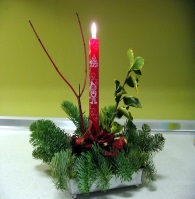 In 2020 bestond de wijkvereniging 35 jaar. Daarvoor hadden we een paar activiteiten georganiseerd. Met de jongere kinderen zijn we pizza’s gaan bakken “Bij Kees” en zijn we met de tieners naar een escaperoom geweest.De activiteiten voor de volwassenen vanaf 25 jaar waren geannuleerd door de Corona. Deze zijn dit jaar in oktober en november opnieuw ingepland. Het betreft hierbij of pannenkoeken eten of bowlen.                                                                                                                                                                                                                                                                                                                                                                                    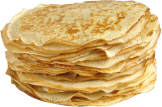 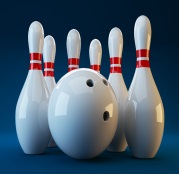 Wilt u meer informatie, stuur een mailtje naar wijkdeweidevogels@hotmail.com en 1 van de bestuursleden zal contact met u opnemen. Ook is er een facebookpagina “wijkvereniging De Weidevogels” en is er een website “wijkverenigingdeweidevogels.nl” Wilt u lid worden, vult u dan het aanmeldingsformulier in en lever het af op Kluutweide 6.Kosten van een lidmaatschap is € 7,50 per gezin, per jaar. Ook uw kleinkinderen mogen dan deelnemen aan sommige activiteiten. Wel wordt daarvoor een kleine bijdrage gevraagd. Halloween en paasmiddag € 1,00 per kind. Voor de sinterklaasochtend € 2,50 per kind als bijdrage voor een cadeautje.Niet-leden zijn ook welkom bij het kaarten, het darten en de bingo’s. Zie bovenstaande informatie qua entree prijzen.Met vriendelijke groet,Ria ZwartSecretaresse wijkvereniging de Weidevogels (06-40071393)